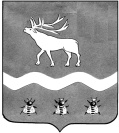 Межведомственная комиссия по охране труда в ЯКОВЛЕВСКОМ МУНИЦИПАЛЬНОМ РАЙОНЕ692361, с. Яковлевка, пер. Почтовый, 7, т./ф. (42371) 91620 Р Е Ш Е Н И Еот «23» мая 2022 года   11.00     Заслушав и рассмотрев информацию председателя СПК колхоза «Полевой» Павла Андреевича Кравчук «О работе администрации СПК колхоза «Полевой»  по соблюдению законодательства об охране труда по состоянию на 01 мая 2022 года. Об организации проведения предварительных и периодических медицинских осмотров работников. Об обеспечении работников спецодеждой, спецобувью и другими средствами индивидуальной защиты. О прохождении обучения по охране труда. О проведении специальной оценки условий труда. Об оценке профессиональных рисков на рабочих местах.  О подготовке документов по охране труда, наличие которых носит обязательный характер», межведомственная комиссия  по охране труда в Яковлевском муниципальном районе РЕШИЛА:     1. Информацию «О работе администрации СПК колхоза «Полевой»  по соблюдению законодательства об охране труда по состоянию на 01 мая 2022 года. Об организации проведения предварительных и периодических медицинских осмотров работников. Об обеспечении работников спецодеждой, спецобувью и другими средствами индивидуальной защиты. О прохождении обучения по охране труда. О проведении специальной оценки условий труда. Об оценке профессиональных рисков на рабочих местах.  О подготовке документов по охране труда, наличие которых носит обязательный характер» принять к сведению и разместить на сайте Администрации Яковлевского муниципального района.     2. В целях улучшения состояния условий труда, предупреждения профессиональной заболеваемости среди работающих в СПК колхоза «Полевой», рекомендовать председателю П.А. Кравчук:    2.1.1. Руководителю пройти  обучение  по охране труда в аккредитованной организации оказывающей услуги по обучению работодателей и работников вопросам охраны труда (ст. 214, ст. 219 ТК РФ, Постановление Минтруда РФ и Минобразования РФ от 13 января 2003г. №1/29 «Об утверждении Порядка обучения по охране труда и проверки знаний требований охраны труда работников организаций»). (С 1 сентября 2022 года вступает в силу новый Порядок обучения по охране труда и проверки знания требований охраны труда (вместе с «Правилами обучения по охране труда и проверки знания требования охраны труда» Постановление Правительства РФ от 24.12.2021г. № 2464));      2.1.2. Создать на предприятии  комитет (комиссию) по охране труда. Утвердить приказом положение о комитете (комиссии) по охране труда с учетом специфики деятельности работодателя (ст. 224 ТК РФ, Приказ Минтруда РФ и социальной защиты РФ от 22.09.2021 г. № 650н «Об утверждении примерного Положения о комитете (комиссии) по охране труда»;    2.1.3. Разработать инструкции по охране труда по профессиям (видам работ) и обеспечить ими работников (ст. ст. 214, 219 ТК РФ; Приказ от 29.10.2021г. №772н «Основные требования к порядку разработки и содержанию правил и инструкций по охране труда, разрабатываемых работодателем»);срок исполнения до 01 октября 2022 года;              2.1.4. Обеспечить проведение обучения по охране труда  специалистов и  рабочих профессий, в том числе обучения безопасным методам и приемам выполнения работ, обучения по оказанию первой помощи пострадавшим на производстве, обучения по использованию (применению) средств индивидуальной защиты, инструктажа по охране труда, стажировки на рабочем месте и проверки знания требований охраны труда;срок исполнения не реже, чем раз в  шесть месяцев;   2.2. Организовать работу по проведению специальной оценки условий труда на всех рабочих местах. (ст. 214 ТК РФ; Федеральный закон от 28 декабря 2013г. № 426- ФЗ «О специальной оценки условий труда» (с изм. и доп., вступ. в силу с 01.01.2021г.);срок исполнения до 01 октября 2022 года;    2.3. Организовывать системные мероприятия по управлению профессиональными рисками на рабочих местах, связанные с выявлением опасностей, оценкой и снижением уровней профессиональных рисков, а также систематическое выявление опасностей и профессиональных рисков, их регулярный анализ и оценку (ч.6, 13 ст.209, ч. 3, ст. 214, ст. 217, 218  ТК РФ;  Приказ Минтруда РФ от 28 декабря 2021 г. N 926 «Об утверждении рекомендаций по выбору методов оценки уровней профессиональных рисков и по снижению уровней таких рисков»;    2.4. Осуществлять учет и рассмотрение обстоятельств и причин, приведших к возникновению микроповреждений (микротравм) работников (в соответствии ст. 214, 216, 226 раздел Х ТК РФ; Приказ Министерства труда и социальной защиты РФ от 15 сентября 2021 г. N 632н «Об утверждении рекомендаций по учету микроповреждений (микротравм) работников);    2.5. В целях предупреждения и снижения профессиональной заболеваемости  обеспечивать за счет средств предприятия 100 % проведение обязательных предварительных и периодических медицинских осмотров работников, в медицинских организациях, имеющих лицензию на этот вид деятельности (в соответствии со ст.ст. 214, 220 ТК РФ,   требованиями приказа Минздравсоцразвития России от 31.12.2020г. № 1420 н «Об утверждении перечней вредных и (или) опасных производственных факторов и работ, при выполнении которых проводятся предварительные и периодические медицинские осмотры (обследования), и Порядка проведения предварительных и периодических медицинских осмотров (обследований) работников, занятых на тяжелых работах и на работах с вредными и (или) опасными условиями труда Приказ от 28.01.2021г. № 29н); срок исполнения до 01 октября 2022 года;2.6. За счет средств предприятия в соответствии с установленными нормами обеспечивать работников своевременной выдачей средств индивидуальной защиты, их хранение, а также стирку, химическую чистку, сушку, ремонт и замену средств индивидуальной защиты (ст. 221 ТК РФ);     2.6.1. Отстранять от работы (не допускать к ней) работника, не применяющего выданные ему в предусмотренном порядке средства индивидуальной защиты, применение которых является обязательным при выполнении работ с вредными и (или) опасными условиями труда, а также на работах, выполняемых в особых температурных условиях (ст. 76 ТК РФ);     2.6.2. Использовать механизм частичного финансирования предупредительных мер по сокращению производственного травматизма и профзаболеваний работников за счет сумм страховых взносов на обязательное социальное страхование от несчастных случаев на производстве и профессиональных заболеваний;                                                   срок исполнения до 01 августа  2022 года;    2.6. Разработать программу "нулевого" травматизма (присоединение к концепции нулевого травматизма Vision Zero) в целях совершенствования принципов управления охраной труда.    2.7. Разработать документы по охране труда, наличие которых носит обязательный характер;срок исполнения до 01 октября 2022 года;    3. В целях продолжения эффективной работы по реализации Закона Приморского края от 09 ноября 2007 года № 153-КЗ «О наделении органов местного самоуправления отдельными государственными полномочиями по государственному управлению охраной труда» рекомендовать главному специалисту по государственному управлению охраной труда в Яковлевском муниципальном районе О.А. Абраменок:     3.1. Оказывать методическую помощь администрации СПК колхоза «Полевой»;                                                       срок исполнения по мере обращения;    3.2. Путем проведения конкурсов стимулировать работодателя в улучшении организации работ по охране труда; срок исполнения ежегодно;    4. Межведомственной комиссии по охране труда в Яковлевском муниципальном районе:     4.1. В октябре 2022 года рассмотреть на заседании ход выполнения решения МВК по охране труда в Яковлевском муниципальном районе.Заместитель председателя межведомственнойкомиссии по охране труда в Яковлевском районе,заместитель главы Администрации Яковлевского муниципального района                                                                 С.В.Лисицкий                                                    О работе администрации СПК колхоза «Полевой» председатель Павел Алексеевич Кравчук по соблюдению законодательства об охране труда по состоянию на 01 мая 2022 года. Об организации проведения предварительных и периодических медицинских осмотров работников. Об обеспечении работников спецодеждой, спецобувью и другими средствами индивидуальной защиты. О прохождении обучения по охране труда. О проведении специальной оценки условий труда. Об оценке профессиональных рисков на рабочих местах.  О подготовке документов по охране труда, наличие которых носит обязательный характер.